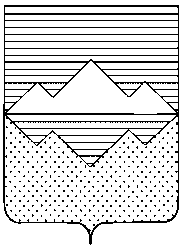 АДМИНИСТРАЦИЯСАТКИНСКОГО МУНИЦИПАЛЬНОГО РАЙОНАЧЕЛЯБИНСКОЙ ОБЛАСТИПОСТАНОВЛЕНИЕОт «_____» ______2019 года №201/1г. СаткаО внесении изменений в постановление Администрации Саткинского муниципального района от 22.11.2018 №877  В соответствии с Федеральным законом от 13.07.2015 № 220-ФЗ «Об организации регулярных перевозок пассажиров и багажа автомобильным транспортом и городским наземным электрическим транспортом в Российской Федерации и о внесении изменений в отдельные законодательные акты Российской Федерации», во исполнение Закона Челябинской области от 30.12.2015 №293-ЗО «Об организации регулярных перевозок пассажиров и багажа в Челябинской области»ПОСТАНОВЛЯЮ:1. Внести изменения в постановление Администрации Саткинского муниципального района от 22.11.2018 №877: прилагаемую «Шкалу для оценки критериев при сопоставлении заявок участников открытого конкурса на право получения свидетельства об осуществлении перевозок по муниципальным маршрутам регулярных перевозок» читать в новой редакции (прилагается).2. Постановление Администрации Саткинского муниципального района от 22.11.2018  №877 «О внесении изменений в постановление Администрации Саткинского муниципального района от 27.07.2018 №575» считать утратившим силу.3. Отделу организационной и контрольной работы Управления делами и организационной работы Администрации Саткинского муниципального района (Корочкина Н.П.) разместить настоящее постановление на официальном сайте Саткинского муниципального района.4. Контроль исполнения настоящего постановления возложить на первого заместителя Главы Саткинского муниципального района  Баранова П.А.5. Настоящее постановления вступает в силу со дня его подписания.Глава Саткинского  муниципального района                                                       А.А. ГлазковСОГЛАСОВАНО:	Рассылка: в дело; УСиА – 1экз.Исполнитель: Управление строительства и архитектуры Бурцева Ксения Михайловна (4-37-24)Шкала для оценки критериев при сопоставлении заявок участников открытого конкурса на право получения свидетельства об осуществлении перевозок по муниципальным маршрутам регулярных перевозокВ случае если участником конкурса не предоставлены сведения по рассматриваемому критерию оценки заявок или предоставленные сведения не соответствуют требованиям конкурсной документации, то по данному критерию оценки заявки присваивается 0 баллов.1. Оценка по критерию «Количество дорожно-транспортных происшествий, повлекших за собой человеческие жертвы или причинение вреда здоровью граждан и произошедших по вине юридического лица, индивидуального предпринимателя, участников договора простого товарищества или их работников в течение года, предшествующего дате размещения извещения о проведении открытого конкурса на официальном сайте организатора открытого конкурса в информационно-телекоммуникационной сети "Интернет" (далее - дата размещения извещения), в расчете на среднее количество транспортных средств, предусмотренных договорами обязательного страхования гражданской ответственности юридического лица, индивидуального предпринимателя, участников договора простого товарищества за причинение вреда жизни, здоровью, имуществу пассажиров (далее - договоры обязательного страхования гражданской ответственности), действовавшими в течение года, предшествующего дате размещения извещения».Среднее количество транспортных средств, предусмотренных договорами ОСГО, действовавшими в течение года, предшествующего дате размещения извещения о проведении открытого конкурса на официальном сайте, рассчитывается по формуле:где Mi – количество транспортных средств, предусмотренных i-тым договором ОСГО, действовавшим в течение года, предшествующего дате размещения извещения о проведении открытого конкурса на официальном сайте; – количество дней, в течение которых действовал i-тый договор ОСГО, в течение года, предшествующего дате размещения извещения о проведении открытого конкурса на официальном сайте;T – количество дней года, предшествующего дате размещения извещения о проведении открытого конкурса на официальном сайте.2. Оценка по критерию «Опыт осуществления регулярных перевозок юридическим лицом, индивидуальным предпринимателем или участниками договора простого товарищества, который подтвержден сведениями об исполненных государственных или муниципальных контрактах либо нотариально заверенными копиями свидетельств об осуществлении перевозок по маршруту регулярных перевозок, заключенных с органами исполнительной власти субъектов Российской Федерации или органами местного самоуправления договоров, предусматривающих осуществление перевозок по маршрутам регулярных перевозок, или иных документов, предусмотренных нормативными правовыми актами субъектов Российской Федерации, муниципальными нормативными правовыми актами».Балл по критерию 2 определяется из следующей таблицы:3. Оценка по критерию «Влияющие на качество перевозок характеристики транспортных средств, предлагаемых юридическим лицом, индивидуальным предпринимателем или участниками договора простого товарищества для осуществления регулярных перевозок»Под подкритериями по критерию «Влияющие на качество перевозок характеристики транспортных средств, предлагаемых юридическим лицом, индивидуальным предпринимателем или участниками договора простого товарищества для осуществления регулярных перевозок» понимаются:3.1. Подкритерий 1. Оценка транспортных средств (далее - ТС), предлагаемых юридическим лицом, индивидуальным предпринимателем или участниками договора простого товарищества для осуществления регулярных перевозок, на принадлежность к экологическим классам (далее – ЭК). Балл по подкритерию 1 критерия 3 при принадлежности всех транспортных средств одному классу определяется из следующей таблицы:При предоставлении ТС различных экологических классов балл участника конкурса по подкритерию 1 критерия 3 осуществляется по следующей формуле:,где ТС с ЭК Евро-n – количество предлагаемых транспортных средств, принадлежащих определенному экологическому классу;NЗ – количество необходимых транспортных средств согласно конкурсной документации.3.2. Подкритерий 2. Наличие в ТС, предлагаемых юридическим лицом, индивидуальным предпринимателем или участниками договора простого товарищества для осуществления регулярных перевозок, пандусов (рамп или устройств для подъема (опускания) инвалида в кресле-коляске в (из) автобус (а) согласно ГОСТ 50844-95).Применяется для транспортных средств среднего, большого и особо большого класса.Балл по подкритерию 2 критерия 3 определяется из следующей таблицы:Доля предлагаемых транспортных средств, оборудованных пандусами (рампами или устройствами для подъема (опускания) инвалида в кресле-коляске в (из) автобус (а) согласно ГОСТ 50844-95), определяется по следующей формуле:, где NП – количество предлагаемых транспортных средств, оборудованных пандусами (рампами или устройствами для подъема (опускания) инвалида в кресле-коляске в (из) автобус (а) согласно ГОСТ 50844-95);NЗ – количество необходимых транспортных средств согласно конкурсной документации.3.3. Подкритерий 3. Наличие среди ТС, предлагаемых юридическим лицом, индивидуальным предпринимателем или участниками договора простого товарищества для осуществления регулярных перевозок низкопольных транспортных средств (согласно ГОСТ Р 51090-97).Применяется для транспортных средств среднего, большого и особо большого класса.Балл по подкритерию 3 критерия 3 определяется из следующей таблицы:Доля предлагаемых низкопольных (согласно ГОСТ Р 51090-97) транспортных средств определяется по следующей формуле:, где NН – количество предлагаемых низкопольных (согласно ГОСТ Р 51090-97) транспортных средств;NЗ – количество необходимых транспортных средств согласно конкурсной документации.3.4. Подкритерий 4. Наличие среди ТС, предлагаемых юридическим лицом, индивидуальным предпринимателем или участниками договора простого товарищества для осуществления регулярных перевозок, транспортных средств, имеющих оборудование для использования газомоторного топлива.Балл по подкритерию 4 критерия 3 определяется из следующей таблицы:Доля предлагаемых участником открытого конкурса транспортных средств, имеющих оборудование для использования газомоторного топлива, определяется по формуле:, где NТГ – количество предлагаемых участником открытого конкурса транспортных средств, имеющих оборудование для использования газомоторного топлива;NЗ – количество необходимых транспортных средств согласно конкурсной документации.3.5. Подкритерий 5. Наличие среди ТС, предлагаемых юридическим лицом, индивидуальным предпринимателем или участниками договора простого товарищества для осуществления регулярных перевозок, транспортных средств, оснащённых кондиционером либо вентиляцией. Балл по подкритерию 5 критерия 3 определяется из следующей таблицы:Доля транспортных средств, оснащённых кондиционером либо вентиляцией, определяется по следующей формуле:, где NКон – количество предлагаемых транспортных средств, оснащенных кондиционером либо вентиляцией;NЗ – количество необходимых транспортных средств согласно конкурсной документации.4. Оценка по критерию «Максимальный срок эксплуатации транспортных средств, предлагаемых юридическим лицом, индивидуальным предпринимателем или участниками договора простого товарищества для осуществления регулярных перевозок в течение срока действия свидетельства об осуществлении перевозок по маршруту регулярных перевозок».Балл по критерию 4 определяется из следующей таблицы:Юридическое лицо, индивидуальный предприниматель, уполномоченный участник договора простого товарищества в пределах одного лота указывает максимальный срок эксплуатации транспортных средств в течение срока действия свидетельства одним числом для всех транспортных средств, предлагаемых для осуществления регулярных перевозок по маршруту регулярных перевозок.	При указании данных сведений необходимо учитывать, что срок эксплуатации каждого транспортного средства, указанного в предложении транспортных средств (по форме конкурсной документации), не должен превышать максимальный срок эксплуатации транспортных средств, в течение всего срока действия данного свидетельства. При этом срок эксплуатации каждого транспортного средства, предлагаемого для участия в открытом конкурсе, исчисляется в полных годах, начиная с года выпуска (изготовления) транспортного средства до года проведения открытого конкурса, включительно.	В период действия свидетельства срок эксплуатации каждого транспортного средства, используемого для выполнения условий свидетельства об осуществлении перевозок по маршруту регулярных перевозок, не должен превышать максимального срока эксплуатации транспортных средств в течение срока действия свидетельства, указанного в предложении транспортных средств (по форме конкурсной документации).В случае если заявкам нескольких участников открытого конкурса присвоен первый номер, победителем открытого конкурса признается тот участник открытого конкурса, заявка которого получила высшую оценку по сумме критериев, указанных в пунктах 1 и 2. Если высшую оценку по сумме указанных критериев получили несколько этих заявок, победителем открытого конкурса признается тот участник открытого конкурса, заявке которого соответствует лучшее значение критерия, указанного в пункте 4, а при отсутствии такого участника - участник открытого конкурса, заявке которого соответствует лучшее значение критерия, указанного в пункте 3. Перечень документов, на основании которых оцениваются участники конкурса, устанавливается конкурсной документацией открытого конкурса на право получения свидетельства об осуществлении перевозок по муниципальным маршрутам регулярных перевозок.Первый заместитель ГлавыП.А. БарановНачальник Юридического отделаЛ.В. ГрецоваНачальник Отдела организационнойи контрольной работы, Управления деламии организационной работыН.П. КорочкинаНачальник управления строительства и архитектуры                                                    М.Л. ТолкачеваУТВЕРЖДЕНАпостановлением Администрации Саткинского муниципального районаот «____»_______________2019 года №____№ п/пКритерии оценки заявокМаксимальное количество баллов1231.Количество дорожно-транспортных происшествий, повлекших за собой человеческие жертвы или причинение вреда здоровью граждан и произошедших по вине юридического лица, индивидуального предпринимателя, участников договора простого товарищества или их работников в течение года, предшествующего дате размещения извещения о проведении открытого конкурса на официальном сайте организатора открытого конкурса в информационно-телекоммуникационной сети "Интернет" (далее - дата размещения извещения), в расчете на среднее количество транспортных средств, предусмотренных договорами обязательного страхования гражданской ответственности юридического лица, индивидуального предпринимателя, участников договора простого товарищества за причинение вреда жизни, здоровью, имуществу пассажиров (далее - договоры обязательного страхования гражданской ответственности), действовавшими в течение года, предшествующего дате размещения извещения102.Опыт осуществления регулярных перевозок юридическим лицом, индивидуальным предпринимателем или участниками договора простого товарищества, который подтвержден сведениями об исполненных государственных или муниципальных контрактах либо нотариально заверенными копиями свидетельств об осуществлении перевозок по маршруту регулярных перевозок, заключенных с органами исполнительной власти субъектов Российской Федерации или органами местного самоуправления договоров, предусматривающих осуществление перевозок по маршрутам регулярных перевозок, или иных документов, предусмотренных нормативными правовыми актами субъектов Российской Федерации, муниципальными нормативными правовыми актами. 303.Влияющие на качество перевозок характеристики транспортных средств, предлагаемых юридическим лицом, индивидуальным предпринимателем или участниками договора простого товарищества для осуществления регулярных перевозок304.Максимальный срок эксплуатации транспортных средств, предлагаемых юридическим лицом, индивидуальным предпринимателем или участниками договора простого товарищества для осуществления регулярных перевозок в течение срока действия свидетельства об осуществлении перевозок по маршруту регулярных перевозок30№ п/пСреднее количество транспортных средств, предусмотренных договорами ОСГО, действовавшими в течение года, предшествующего дате размещения извещения о проведении открытого конкурса на официальном сайте, единицКоличество балловКоличество балловКоличество балловКоличество баллов№ п/пСреднее количество транспортных средств, предусмотренных договорами ОСГО, действовавшими в течение года, предшествующего дате размещения извещения о проведении открытого конкурса на официальном сайте, единицпри отсутствии дорожно-транспортных происшествий, повлекших за собой человеческие жертвы или причинение вреда здоровью граждан и произошедших по вине участника открытого конкурса или их работников в течение года, предшествующего дате размещения извещения о проведении открытого конкурса на официальном сайтепри наличии дорожно-транспортных происшествий, повлекших за собой человеческие жертвы или причинение вреда здоровью граждан и произошедших по вине участника открытого конкурса или их работников в течение года, предшествующего дате размещения извещения о проведении открытого конкурса на официальном сайтепри наличии дорожно-транспортных происшествий, повлекших за собой человеческие жертвы или причинение вреда здоровью граждан и произошедших по вине участника открытого конкурса или их работников в течение года, предшествующего дате размещения извещения о проведении открытого конкурса на официальном сайтепри наличии дорожно-транспортных происшествий, повлекших за собой человеческие жертвы или причинение вреда здоровью граждан и произошедших по вине участника открытого конкурса или их работников в течение года, предшествующего дате размещения извещения о проведении открытого конкурса на официальном сайте№ п/пСреднее количество транспортных средств, предусмотренных договорами ОСГО, действовавшими в течение года, предшествующего дате размещения извещения о проведении открытого конкурса на официальном сайте, единицпри отсутствии дорожно-транспортных происшествий, повлекших за собой человеческие жертвы или причинение вреда здоровью граждан и произошедших по вине участника открытого конкурса или их работников в течение года, предшествующего дате размещения извещения о проведении открытого конкурса на официальном сайте1-ДТП2ДТПБолее 2 ДТП1.000002.свыше 0 до 30 включительно33213.свыше 30 до 50 включительно55434.свыше 50 до 100 включительно77655.свыше 100 101098№п/пОпыт работы участников (в полных годах)Количество баллов1.До 6 месяцев включительно02.Свыше  6 месяцев до 1 года включительно53.Свыше 1 года до 2 лет включительно104.Свыше 2 лет до 3 лет включительно205.Свыше 3 лет30№п/пЭкологический класс предлагаемых транспортных средствКоличество баллов1.Класс ниже второго либо отсутствует02.Второй класс, третий класс (Евро-2, Евро-3)23.Четвертый класс (Евро-4)44.Пятый класс (Евро-5) и выше6№п/пДоля предлагаемых транспортных средств, оборудованных пандусами (рампами или устройствами для подъема (опускания) инвалида в кресле-коляске в (из) автобус (а) согласно    ГОСТ 50844-95)Количество баллов1.002.Свыше 0 до 50 % включительно23.Свыше 50 % до 100 % включительно4№п/пДоля предлагаемых низкопольных (согласно ГОСТ Р 51090-97) транспортных средствКоличество баллов1.002.Свыше 0 до 20 % включительно13.Свыше 20 % до 40 % включительно24.Свыше 40 % до 60 % включительно35.Свыше 60 % до 80 % включительно46.Свыше 80 % до 100 % включительно5№п/пДоля предлагаемых участником открытого конкурса транспортных средств, имеющих оборудование для использования газомоторного топлива, процентовКоличество баллов1.002.Свыше 0 до 20 % включительно23.Свыше 20 % до 50 % включительно54.Свыше 50 % до 70 % включительно85.Свыше 70 % до 100 % включительно11№п/пДоля предлагаемых транспортных средств, оснащённых кондиционером либо вентиляциейКоличество баллов1.002.Свыше 0 до 25 % включительно13.Свыше 25 % до 50 % включительно24.Свыше 50 % до 75 % включительно35.Свыше 75 % до 100 % включительно4№п/пМаксимальный срок эксплуатации транспортных средств, предлагаемых юридическим лицом, индивидуальным предпринимателем или участниками договора простого товарищества для осуществления регулярных перевозок, в течение срока действия свидетельства об осуществлении перевозок по маршруту регулярных перевозокКоличество баллов1.До 5 лет включительно302.Свыше 5 лет до 6 лет включительно203.Свыше 6 лет до 8 лет включительно154.Свыше  8 лет  до 10 лет включительно105.Свыше 10 лет5